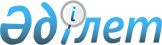 О внесении изменений в решение XXV сессии Шахтинского городского маслихата от 25 декабря 2013 года № 989/25 "О городском бюджете на 2014-2016 годы"
					
			С истёкшим сроком
			
			
		
					Решение XХVII сессии V созыва Шахтинского городского маслихата Карагандинской области от 17 апреля 2014 года № 1037/27. Зарегистрировано Департаментом юстиции Карагандинской области 22 апреля 2014 года № 2598. Прекращено действие в связи с истечением срока
      Примечание РЦПИ:
      В тексте документа сохранена пунктуация и орфография оригинала.
      В соответствии с Бюджетным кодексом Республики Казахстан от 4 декабря 2008 года, Законом Республики Казахстан от 23 января 2001 года "О местном государственном управлении и самоуправлении в Республике Казахстан", городской маслихат РЕШИЛ:
      1. Внести в решение XXV сессии Шахтинского городского маслихата от 25 декабря 2013 года № 989/25 "О городском бюджете на 2014 – 2016 годы" (зарегистрировано в Реестре государственной регистрации нормативных правовых актов за № 2488, опубликовано 17 января 2014 года в газете "Шахтинский вестник" № 2) следующие изменения:
      1) в пункте 1:
      в подпункте 1):
      цифры "4 835 276" заменить цифрами "6 772 887";
      цифры "939 825" заменить цифрами "947 745";
      цифры "15 523" заменить цифрами "15 764"; 
      цифры "40 040" заменить цифрами "44 266";
      цифры "3 839 888" заменить цифрами "5 765 112";
      в подпункте 2):
      цифры "4 829 276" заменить цифрами "6 691 919";
      в подпункте 4):
      в абзаце первом цифры "6 000" заменить цифрами "165 082";
      в абзаце втором цифру "6 000" заменить цифрами "165 082";
      в подпункте 5):
      цифры "минус 30 000" заменить цифрами "минус 114 114";
      в подпункте 6):
      в абзаце первом цифры "30 000" заменить цифрами "114 114";
      в абзаце четвертом цифру "0" заменить цифрами "84 114";
      2) в пункте 7 на государственном языке слово "қосымшға"   заменить словом "қосымшаға";
      3) в пункте 10 на государственном языке слово "егізіледі" заменить словом "енгізіледі";
      4) приложение 1, 4, 5, 6, 7, 8 к указанному решению изложить в новой редакции согласно приложению 1, 2, 3, 4, 5, 6 к настоящему решению.
      2. Настоящее решение вводится в действие с 1 января 2014 года.
      17 апреля 2014 года Городской бюджет на 2014 год Целевые трансферты и бюджетные кредиты из областного бюджета на 2014 год Целевые трансферты и бюджетные кредиты администраторам бюджетных программ города на 2014 год Расходы по бюджетным программам, реализуемые в поселке Шахан
на 2014 год Расходы по бюджетным программам,реализуемые в поселке Долинка на 2014 год Расходы по бюджетным программам, реализуемые в поселке Новодолинский на 2014 год
					© 2012. РГП на ПХВ «Институт законодательства и правовой информации Республики Казахстан» Министерства юстиции Республики Казахстан
				
Председатель сессии
Ж. Мамерханова
Секретарь маслихата
А. Сатова
СОГЛАСОВАНО
Руководитель
государственного учреждения
"Отдел экономики и финансов
города Шахтинска"
О. ФайзулинаПриложение 1
к решению XXVII сессии
городского маслихата
от 17 апреля 2014 года № 1037/27
Приложение 1
к решению XXV сессии
городского маслихата
от 25 декабря 2013 года № 989/25
Категория
Категория
Категория
Категория
Сумма (тысяч тенге)
Класс
Класс
Класс
Сумма (тысяч тенге)
Подкласс
Подкласс
Сумма (тысяч тенге)
Наименование
Сумма (тысяч тенге)
1
2
3
4
5
I ДОХОДЫ
6772887
1
Налоговые поступления
947745
01
Подоходный налог 
270772
2
Индивидуальный подоходный налог
270772
03
Социальный налог
141531
1
Социальный налог
141531
04
Налоги на собственность
462629
1
Налоги на имущество
12040
3
Земельный налог
356340
4
Налог на транспортные средства
94242
5
Единый земельный налог
7
05
Внутренние налоги на товары, работы и услуги
55810
2
Акцизы
2957
3
Поступления за использование природных и других ресурсов
36943
4
Сборы за ведение предпринимательской и профессиональной деятельности
15054
5
Налог на игорный бизнес
856
08
Обязательные платежи, взимаемые за совершение юридически значимых действий и (или) выдачу документов уполномоченными на то государственными органами или должностными лицами
17003
1
Государственная пошлина
17003
2
Неналоговые поступления
15764
01
Доходы от государственной собственности
11584
1
Поступления части чистого дохода государственных предприятий
516
5
Доходы от аренды имущества, находящегося в государственной собственности
11068
02
Поступления от реализации товаров (работ, услуг) государственными учреждениями, финансируемыми из государственного бюджета
22
1
Поступления от реализации товаров (работ, услуг) государственными учреждениями, финансируемыми из государственного бюджета
22
06
Прочие неналоговые поступления
4158
1
Прочие неналоговые поступления
4158
3
Поступления от продажи основного капитала
44266
01
Продажа государственного имущества, закрепленного за государственными учреждениями
4226
1
Продажа государственного имущества, закрепленного за государственными учреждениями
4226
03
Продажа земли и нематериальных активов
40040
1
Продажа земли
37037
2
Продажа нематериальных активов
3003
4
Поступления трансфертов
5765112
02
Трансферты из вышестоящих органов государственного управления
5765112
2
Трансферты из областного бюджета
5765112
Функциональная группа
Функциональная группа
Функциональная группа
Функциональная группа
Функциональная группа
Функциональная группа
Сумма (тысяч тенге)
Функциональная подгруппа
Функциональная подгруппа
Функциональная подгруппа
Функциональная подгруппа
Функциональная подгруппа
Сумма (тысяч тенге)
Администратор бюджетных программ
Администратор бюджетных программ
Администратор бюджетных программ
Администратор бюджетных программ
Сумма (тысяч тенге)
Программа
Программа
Программа
Сумма (тысяч тенге)
Подпрограмма
Подпрограмма
Сумма (тысяч тенге)
Наименование
II. ЗАТРАТЫ
6691919
01
Государственные услуги общего характера
234322
1
Представительные, исполнительные и другие органы, выполняющие общие функции государственного управления
193291
112
Аппарат маслихата района (города областного значения)
20009
001
Услуги по обеспечению деятельности маслихата района (города областного значения)
18538
003
Капитальные расходы государственного органа
1471
122
Аппарат акима района (города областного значения)
106439
001
Услуги по обеспечению деятельности акима района (города областного значения)
99764
002
Создание информационных систем
1125
003
Капитальные расходы государственного органа
5100
009
Капитальные расходы подведомственных государственных учреждений и организаций
450
123
Аппарат акима района в городе, города районного значения, поселка, села, сельского округа
66843
001
Услуги по обеспечению деятельности акима района в городе, города районного значения, поселка, села, сельского округа
66393
022
Капитальные расходы государственного органа
450
2
Финансовая деятельность
6200
459
Отдел экономики и финансов района (города областного значения)
6200
003
Проведение оценки имущества в целях налогообложения
2000
010
Приватизация, управление коммунальным имуществом, постприватизационная деятельность и регулирование споров, связанных с этим
200
011
Учет, хранение, оценка и реализация имущества, поступившего в коммунальную собственность
4000
5
Планирование и статистическая деятельность
1000
459
Отдел экономики и финансов района (города областного значения)
1000
061
Экспертиза и оценка документации по вопросам бюджетных инвестиций, проведение оценки реализации бюджетных инвестиций
1000
9
Прочие государственные услуги общего характера
33831
459
Отдел экономики и финансов района (города областного значения)
29816
001
Услуги по реализации государственной политики в области формирования и развития экономической политики, государственного планирования, исполнения бюджета и управления коммунальной собственностью района (города областного значения)
28976
015
Капитальные расходы государственного органа
840
467
Отдел строительства района (города областного значения)
4015
040
Развитие объектов государственных органов
4015
02
Оборона
5464
1
Военные нужды
5264
122
Аппарат акима района (города областного значения)
5264
005
Мероприятия в рамках исполнения всеобщей воинской обязанности
5264
2
Организация работы по чрезвычайным ситуациям
200
122
Аппарат акима района (города областного значения)
200
006
Предупреждение и ликвидация чрезвычайных ситуаций масштаба района (города областного значения)
100
007
Мероприятия по профилактике и тушению степных пожаров районного (городского) масштаба, а также пожаров в населенных пунктах, в которых не созданы органы государственной противопожарной службы
100
03
Общественный порядок, безопасность, правовая, судебная, уголовно-исполнительная деятельность
23406
9
Прочие услуги в области общественного порядка и безопасности
23406
458
Отдел жилищно-коммунального хозяйства,пассажирского транспорта и автомобильных дорог района (города областного значения)
23406
021
Обеспечение безопасности дорожного движения в населенных пунктах
23406
04
Образование
1919363
1
Дошкольное воспитание и обучение
473413
471
Отдел образования, физической культуры и спорта района (города областного значения)
473413
040
Реализация государственного образовательного заказа в дошкольных организациях образования
473413
2
Начальное, основное среднее и общее среднее образование
1223345
471
Отдел образования, физической культуры и спорта района (города областного значения)
1223345
004
Общеобразовательное обучение
1090055
005
Дополнительное образование для детей и юношества
133290
4
Техническое и профессиональное, послесреднее образование
33306
471
Отдел образования, физической культуры и спорта района (города областного значения)
33306
007
Организация профессионального обучения
33306
9
Прочие услуги в области образования
189299
471
Отдел образования, физической культуры и спорта района (города областного значения)
189299
009
Приобретение и доставка учебников, учебно-методических комплексов для государственных учреждений образования района (города областного значения)
15848
010
Проведение школьных олимпиад, внешкольных мероприятий и конкурсов районного (городского) масштаба
514
020
Ежемесячная выплата денежных средств опекунам (попечителям) на содержание ребенка-сироты (детей-сирот), и ребенка (детей), оставшегося без попечения родителей
41727
067
Капитальные расходы подведомственных государственных учреждений и организаций
131210
06
Социальная помощь и социальное обеспечение
204941
2
Социальная помощь
168446
451
Отдел занятости и социальных программ района (города областного значения)
165012
002
Программа занятости
15880
005
Государственная адресная социальная помощь
6187
006
Оказание жилищной помощи 
9000
007
Социальная помощь отдельным категориям нуждающихся граждан по решениям местных представительных органов
34206
010
Материальное обеспечение детей-инвалидов, воспитывающихся и обучающихся на дому
1163
014
Оказание социальной помощи нуждающимся гражданам на дому
49973
016
Государственные пособия на детей до 18 лет
2705
017
Обеспечение нуждающихся инвалидов обязательными гигиеническими средствами и предоставление услуг специалистами жестового языка, индивидуальными помощниками в соответствии с индивидуальной программой реабилитации инвалида
44818
023
Обеспечение деятельности центров занятости населения
1080
471
Отдел образования, физической культуры и спорта района (города областного значения)
3434
012
Социальная поддержка обучающихся и воспитанников организаций образования очной формы обучения в виде льготного проезда на общественном транспорте (кроме такси) по решению местных представительных органов
3434
9
Прочие услуги в области социальной помощи и социального обеспечения
36495
451
Отдел занятости и социальных программ района (города областного значения)
36495
001
Услуги по реализации государственной политики на местном уровне в области обеспечения занятости и реализации социальных программ для населения
35492
011
Оплата услуг по зачислению, выплате и доставке пособий и других социальных выплат
729
021
Капитальные расходы государственного органа
274
07
Жилищно-коммунальное хозяйство
1578332
1
Жилищное хозяйство
51280
458
Отдел жилищно-коммунального хозяйства, пассажирского транспорта и автомобильных дорог района (города областного значения)
14525
041
Ремонт и благоустройство объектов в рамках развития городов и сельских населенных пунктов по Дорожной карте занятости 2020
14525
467
Отдел строительства района (города областного значения)
26585
003
Проектирование, строительство и (или) приобретение жилья коммунального жилищного фонда
18585
004
Проектирование, развитие, обустройство и (или) приобретение инженерно-коммуникационной инфраструктуры
8000
479
Отдел жилищной инспекции района
(города областного значения)
10170
001
Услуги по реализации государственной политики на местном уровне в области жилищного фонда
10070
005
Капитальные расходы государственного органа
100
2
Коммунальное хозяйство
1358760
458
Отдел жилищно-коммунального хозяйства, пассажирского транспорта и автомобильных дорог района (города областного значения)
1350513
011
Обеспечение бесперебойного теплоснабжения малых городов
1245405
012
Функционирование системы водоснабжения и водоотведения
105108
467
Отдел строительства района (города областного значения)
8247
006
Развитие системы водоснабжения и водоотведения
8247
3
Благоустройство населенных пунктов
168292
123
Аппарат акима района в городе, города районного значения, поселка, села, сельского округа
51909
008
Освещение улиц населенных пунктов
15367
009
Обеспечение санитарии населенных пунктов
652
011
Благоустройство и озеленение населенных пунктов
35890
458
Отдел жилищно-коммунального хозяйства, пассажирского транспорта и автомобильных дорог района (города областного значения)
116383
015
Освещение улиц в населенных пунктах
26741
016
Обеспечение санитарии населенных пунктов
17961
017
Содержание мест захоронений и захоронение безродных
700
018
Благоустройство и озеленение населенных пунктов
70981
08
Культура, спорт, туризм и информационное пространство
260402
1
Деятельность в области культуры
111384
455
Отдел культуры и развития языков района (города областного значения)
111384
003
Поддержка культурно-досуговой работы
111384
2
Спорт
9128
471
Отдел образования, физической культуры и спорта района (города областного значения)
9128
013
Развитие массового спорта и национальных видов спорта
5000
014
Проведение спортивных соревнований на районном (города областного значения) уровне
3058
015
Подготовка и участие членов сборных команд района (города областного значения) по различным видам спорта на областных спортивных соревнованиях
1070
3
Информационное пространство
81442
455
Отдел культуры и развития языков района (города областного значения)
66042
006
Функционирование районных (городских) библиотек
57109
007
Развитие государственного языка и других языков народа Казахстана
8933
456
Отдел внутренней политики района (города областного значения)
15400
002
Услуги по проведению государственной информационной политики через газеты и журналы 
13400
005
Услуги по проведению государственной информационной политики через телерадиовещание
2000
9
Прочие услуги по организации культуры, спорта, туризма и информационного пространства
58448
455
Отдел культуры и развития языков района (города областного значения)
29861
001
Услуги по реализации государственной политики на местном уровне в области развития языков и культуры
7997
010
Капитальные расходы государственного органа
150
032
Капитальные расходы подведомственных государственных учреждений и организаций
21714
456
Отдел внутренней политики района (города областного значения)
28587
001
Услуги по реализации государственной политики на местном уровне в области информации, укрепления государственности и формирования социального оптимизма граждан
18397
003
Реализация мероприятий в сфере молодежной политики
9547
006
Капитальные расходы государственного органа
443
032
Капитальные расходы подведомственных государственных учреждений и организаций
200
10
Сельское, водное, лесное, рыбное хозяйство, особо охраняемые природные территории, охрана окружающей среды и животного мира, земельные отношения
41908
1
Сельское хозяйство
14267
474
Отдел сельского хозяйства и ветеринарии района (города областного значения)
14267
001
Услуги по реализации государственной политики на местном уровне в сфере сельского хозяйства и ветеринарии 
11587
003
Капитальные расходы государственного органа
34
005
Обеспечение функционирования скотомогильников (биотермических ям) 
1400
007
Организация отлова и уничтожения бродячих собак и кошек
900
008
Возмещение владельцам стоимости изымаемых и уничтожаемых больных животных, продуктов и сырья животного происхождения
46
012
Проведение мероприятий по идентификации сельскохозяйственных животных 
300
6
Земельные отношения
23872
463
Отдел земельных отношений района (города областного значения)
23872
001
Услуги по реализации государственной политики в области регулирования земельных отношений на территории района(города областного значения) 
11414
004
Организация работ по зонированию земель
9608
007
Капитальные расходы государственного органа
2850
9
Прочие услуги в области сельского, водного, лесного, рыбного хозяйства, охраны окружающей среды и земельных отношений
3769
474
Отдел сельского хозяйства и ветеринарии района (города областного значения)
3769
013
Проведение противоэпизоотических мероприятий
3769
11
Промышленность, архитектурная, градостроительная и строительная деятельность
71282
2
Архитектурная, градостроительная и строительная деятельность
71282
467
Отдел строительства района (города областного значения)
14983
001
Услуги по реализации государственной политики на местном уровне в области строительства
14583
017
Капитальные расходы государственного органа
400
468
Отдел архитектуры и градостроительства района (города областного значения)
56299
001
Услуги по реализации государственной политики в области архитектуры и градостроительства на местном уровне 
10899
003
Разработка схем градостроительного развития территории района и генеральных планов населенных пунктов
45000
004
Капитальные расходы государственного органа
400
12
Транспорт и коммуникации
127772
1
Автомобильный транспорт
75321
123
Аппарат акима района в городе, города районного значения, поселка, села, сельского округа
21214
013
Обеспечение функционирования автомобильных дорог в городах районного значения, поселках, селах, сельских округах
21214
458
Отдел жилищно-коммунального хозяйства, пассажирского транспорта и автомобильных дорог района (города областного значения) 
54107
023
Обеспечение функционирования автомобильных дорог
54107
9
Прочие услуги в сфере транспорта и коммуникаций
52451
458
Отдел жилищно-коммунального хозяйства, пассажирского транспорта и автомобильных дорог района (города областного значения) 
52451
037
Субсидирование пассажирских перевозок по социально значимым городским (сельским), пригородным и внутрирайонным сообщениям
52451
13
Прочие
2224606
3
Поддержка предпринимательской деятельности и защита конкуренции
4000
494
Отдел предпринимательства и промышленности района (города областного значения)
4000
006
Поддержка предпринимательской деятельности
4000
9
Прочие
2220606
458
Отдел жилищно-коммунального хозяйства, пассажирского транспорта и автомобильных дорог района (города областного значения)
475234
001
Услуги по реализации государственной политики на местном уровне в области жилищно-коммунального хозяйства, пассажирского транспорта и автомобильных дорог
39784
013
Капитальные расходы государственного органа
6824
020
Создание информационных систем
1500
044
Текущее обустройство моногородов в рамках Программы развития моногородов на 2012-2020 годы
427126
459
Отдел экономики и финансов района (города областного значения)
21500
008
Разработка или корректировка, а также проведение необходимых экспертиз технико-экономических обоснований местных бюджетных инвестиционных проектов и конкурсных документаций концессионных проектов, консультативное сопровождение концессионных проектов
2500
012
Резерв местного исполнительного органа района (города областного значения) 
19000
467
Отдел строительства района (города областного значения)
1648079
085
Реализация бюджетных инвестиционных проектов в рамках Программы развития моногородов на 2012-2020 годы
1648079
471
Отдел образования, физической культуры и спорта района (города областного значения)
13639
001
Услуги по обеспечению деятельности отдела образования, физической культуры и спорта 
13389
018
Капитальные расходы государственного органа
250
494
Отдел предпринимательства и промышленности района (города областного значения)
62154
001
Услуги по реализации государственной политики на местном уровне в области развития предпринимательства и промышленности
16004
003
Капитальные расходы государственного органа
150
033
Субсидирование процентной ставки по кредитам для реализации проектов в рамках Программы развития моногородов на 2012-2020 годы 
34000
034
Предоставление грантов на развитие новых производств в рамках Программы развития моногородов на 2012-2020 годы 
12000
15
Трансферты
121
1
Трансферты
121
459
Отдел экономики и финансов района (города областного значения)
121
006
Возврат неиспользованных (недоиспользованных) целевых трансфертов
121
III.Чистое бюджетное кредитование
30000
бюджетные кредиты
30000
13
Прочие
30000
9
Прочие
30000
494
Отдел предпринимательства и промышленности района (города областного значения)
30000
008
Кредитование на содействие развитию предпринимательства в моногородах
30000
погашение бюджетных кредитов
0
IV. Сальдо по операциям с финансовыми активами
165082
приобретение финансовых активов
165082
13
Прочие
165082
9
Прочие
165082
458
Отдел жилищно-коммунального хозяйства, пассажирского транспорта и автомобильных дорог района (города областного значения)
165082
060
Увеличение уставных капиталов специализированных уполномоченных организаций
34082
065
Формирование или увеличение уставного капитала юридических лиц
131000
поступления от продажи финансовых активов государства
0
Категория
Категория
Категория
Категория
Сумма (тысяч тенге)
Класс
Класс
Класс
Сумма (тысяч тенге)
Подкласс
Подкласс
Сумма (тысяч тенге)
Наименование
Наименование
Сумма (тысяч тенге)
1
2
3
4
5
V. ДЕФИЦИТ (профицит) бюджета
-114114
VI. Финансирование дефицита (использование профицита) бюджета
114114
7
Поступление займов
30000
01
Внутренние государственные займы
30000
2
Договоры займа
30000
Погашение займов
0
8
Используемые остатки бюджетных средств
84114
01
Остатки бюджетных средств
84114
1
Свободные остатки бюджетных средств
84114Приложение 2
к решению XXVII сессии
городского маслихата
от 17 апреля 2014 года № 1037/27
Приложение 4
к решению XXV сессии
городского маслихата
от 25 декабря 2013 года № 989/25
Наименование
Сумма
(тысяч тенге)
1
2
Всего
3865564
в том числе:
Целевые текущие трансферты
2024278
Целевые трансферты на развитие
1811286
в том числе:
Целевые текущие трансферты:
2024278
в том числе:
Управление образования области
104083
На оснащение учебным оборудованием кабинетов физики, химии и биологии в государственных учреждениях основного среднего и общего среднего образования
8194
На реализацию государственного образовательного заказа в дошкольных организациях образования
75205
На повышение оплаты труда учителям, прошедшим повышение квалификации по трехуровневой системе
20684
Управление энергетики и коммунального хозяйства области 
1533694
На развитие жилищно-коммунального хозяйства
1303663
На жилищно - коммунальное хозяйство и благоустройство
230031
Управление пассажирского транспорта и автомобильных дорог области 
249546
На субсидирование пассажирских перевозок по социально значимым городским (сельским), пригородным и внутрирайонным сообщениям
52451
На транспортную инфраструктуру
197095
Управление сельского хозяйства области
46
На возмещение владельцам стоимости изымаемых и уничтожаемых больных животных, продуктов и сырья животного происхождения
46
Управление предпринимательства и туризма области
46000
На субсидирование процентной ставки по кредитам для реализации проектов
34000
На предоставление грантов на развитие новых производств
12000
Управление экономики и финансов области
88222
На выплату ежемесячной надбавки за особые условия труда к должностным окладам работников государственных учреждений, не являющихся государственными служащими, а также работников государственных предприятий
88222
Управление координации занятости и социальных программ области
2687
На выплату государственной адресной социальной помощи
2687
Целевые трансферты на развитие:
1811286
в том числе:
Управление строительства области
1652204
На проектирование,строительство и (или)приобретение жилья государственного коммунального жилищного фонда 
4125
На реализацию бюджетных инвестиционных проектов в рамках Программы развития моногородов на 2012-2020 годы
1648079
Управление энергетики и коммунального хозяйства области 
159082
На увеличение уставных капиталов специализированных уполномоченных организаций
34082
Увеличение уставного капитала ТОО "Шахтинсктеплоэнерго" города Шахтиинска
125000
Бюджетные кредиты
30000
Управление предпринимательства и туризма области
30000
Кредитование на содействие развитию предпринимательства в моногородах
30000Приложение 3
к решению XXVII сессии
городского маслихата
от 17 апреля 2014 года № 1037/27
Приложение 5
к решению XXV сессии
городского маслихата
от 25 декабря 2013 года № 989/25
Наименование
Сумма 
(тысяч тенге)
1
2
Всего
3865564
в том числе:
Целевые текущие трансферты
2024278
Целевые трансферты на развитие
1811286
в том числе:
Целевые текущие трансферты:
2024278
в том числе:
Отдел образования, физической культуры и спорта района (города областного значения)
176334
На оснащение учебным оборудованием кабинетов физики, химии и биологии в государственных учреждениях основного среднего и общего среднего образования
8194
На реализацию государственного образовательного заказа в дошкольных организациях образования
75205
На повышение оплаты труда учителям, прошедшим повышение квалификации по трехуровневой системе
20684
На выплату ежемесячной надбавки за особые условия труда к должностным окладам работников государственных учреждений, не являющихся государственными служащими, а также работников государственных предприятий
72251
Отдел жилищно-коммунального хозяйства, пассажирского транспорта и автомобильных дорог района (города областного значения)
1783594
На жилищно-коммунальное хозяйство
1229058
Функционирование системы водоснабжения и водоотведения
74605
На субсидирование пассажирских перевозок по социально значимым городским (сельским), пригородным и внутрирайонным сообщениям
52451
На транспортную инфраструктуру
197095
На выплату ежемесячной надбавки за особые условия труда к должностным окладам работников государственных учреждений, не являющихся государственными служащими, а также работников государственных предприятий
354
На жилищно - коммунальное хозяйство и благоустройство
230031
Отдел сельского хозяйства и ветеринарии района (города областного значения)
288
На возмещение владельцам стоимости изымаемых и уничтожаемых больных животных, продуктов и сырья животного происхождения
46
На выплату ежемесячной надбавки за особые условия труда к должностным окладам работников государственных учреждений, не являющихся государственными служащими, а также
242
Отдел занятости и социальных программ района (города областного значения)
6252
На выплату государственной адресной социальной помощи
2687
На выплату ежемесячной надбавки за особые условия труда к должностным окладам работников государственных учреждений, не являющихся государственными служащими, а также работников государственных предприятий
3565
Отдел предпринимательства и промышленности района (города областного значения)
46187
На субсидирование процентной ставки по кредитам для реализации проектов
34000
На предоставление грантов на развитие новых производств
12000
На выплату ежемесячной надбавки за особые условия труда к должностным окладам работников государственных учреждений, не являющихся государственными служащими, а также работников государственных предприятий
187
Аппарат маслихата города Шахтинска
189
На выплату ежемесячной надбавки за особые условия труда к должностным окладам работников государственных учреждений, не являющихся государственными служащими, а также работников государственных предприятий
189
Аппарат акима города Шахтинска
1069
На выплату ежемесячной надбавки за особые условия труда к должностным окладам работников государственных учреждений, не являющихся государственными служащими, а также работников государственных предприятий
1069
Аппарат акима поселка Шахан
340
На выплату ежемесячной надбавки за особые условия труда к должностным окладам работников государственных учреждений, не являющихся государственными служащими, а также работников государственных предприятий
340
Аппарат акима поселка Долинка
337
На выплату ежемесячной надбавки за особые условия труда к должностным окладам работников государственных учреждений, не являющихся государственными служащими, а также работников государственных предприятий
337
Аппарат акима поселка Новодолинский
333
На выплату ежемесячной надбавки за особые условия труда к должностным окладам работников государственных учреждений, не являющихся государственными служащими, а также работников государственных предприятий
333
Отдел экономики и финансов района (города областного значения)
377
На выплату ежемесячной надбавки за особые условия труда к должностным окладам работников государственных учреждений, не являющихся государственными служащими, а также
377
Отдел жилищной инспекции района (города областного значения)
238
На выплату ежемесячной надбавки за особые условия труда к должностным окладам работников государственных учреждений, не являющихся государственными служащими, а также работников государственных предприятий
238
Отдел культуры и развития языков района (города областного значения)
7617
На выплату ежемесячной надбавки за особые условия труда к должностным окладам работников государственных учреждений, не являющихся государственными служащими, а также работников государственных предприятий
7617
Отдел внутренней политики района (города областного значения)
497
На выплату ежемесячной надбавки за особые условия труда к должностным окладам работников государственных учреждений, не являющихся государственными служащими, а также работников государственных предприятий
497
Отдел земельных отношений района (города областного значения)
190
На выплату ежемесячной надбавки за особые условия труда к должностным окладам работников государственных учреждений, не являющихся государственными служащими, а также работников государственных предприятий
190
Отдел строительства района (города областного значения)
295
На выплату ежемесячной надбавки за особые условия труда к должностным окладам работников государственных учреждений, не являющихся государственными служащими, а также работников государственных предприятий
295
Отдел архитектуры и градостроительства района (города областного значения)
141
На выплату ежемесячной надбавки за особые условия труда к должностным окладам работников государственных учреждений, не являющихся государственными служащими, а также работников государственных предприятий
141
Целевые трансферты на развитие:
1811286
в том числе:
Отдел строительства района (города областного значения)
1652204
На проектирование, строительство и (или)приобретение жилья государственного коммунального жилищного фонда 
4125
На реализацию бюджетных инвестиционных проектов в рамках Программы развития моногородов на 2012-2020 годы
1648079
Отдел жилищно-коммунального хозяйства, пассажирского транспорта и автомобильных дорог района (города областного значения)
159082
На увеличение уставных капиталов специализированных уполномоченных организаций
34082
Увеличение уставного капитала ТОО "Шахтинсктеплоэнерго" города Шахтиинска
125000
Бюджетные кредиты
30000
Отдел предпринимательства (города областного значения)
30000
Кредитование на содействие развитию предпринимательства в моногородах
30000Приложение 4
к решению XXVII сессии
городского маслихата
от 17 апреля 2014 года № 1037/27
Приложение 6
к решению XXV сессии
городского маслихата
от 25 декабря 2013 года № 989/25
Функциональная группа
Функциональная группа
Функциональная группа
Функциональная группа
Функциональная группа
Сумма (тысяч тенге)
Функциональная подгруппа
Функциональная подгруппа
Функциональная подгруппа
Функциональная подгруппа
Сумма (тысяч тенге)
Администратор бюджетных программ
Администратор бюджетных программ
Администратор бюджетных программ
Сумма (тысяч тенге)
Программа
Программа
Сумма (тысяч тенге)
Наименование
Сумма (тысяч тенге)
ЗАТРАТЫ
42106
01
Государственные услуги общего характера
22283
1
Представительные, исполнительные и другие органы, выполняющие общие функции государственного управления
22283
123
Аппарат акима района в городе, города районного значения, поселка, аула (села), аульного (сельского) округа
22283
001
Услуги по обеспечению деятельности акима района в городе, города районного значения, поселка, аула(села), аульного (сельского) округа
22133
022
Капитальные расходы государственного органа 
150
07
Жилищно-коммунальное хозяйство
16567
3
Благоустройство населенных пунктов
16567
123
Аппарат акима района в городе, города районного значения, поселка, аула (села), аульного (сельского) округа
16567
008
Освещение улиц населенных пунктов
7508
011
Благоустройство и озеленение населенных пунктов
9059
12
Транспорт и коммуникации
3256
1
Автомобильный транспорт
3256
123
Аппарат акима района в городе, города районного значения, поселка, аула (села), аульного (сельского) округа
3256
013
Обеспечение функционирования автомобильных дорог в городах районного значения, поселках, селах, сельских округах
3256Приложение 5
к решению XXVII сессии
городского маслихата
от 17 апреля 2014 года № 1037/27
Приложение 7
к решению XXV сессии
городского маслихата
от 25 декабря 2013 года № 989/25
Функциональная группа
Функциональная группа
Функциональная группа
Функциональная группа
Функциональная группа
Сумма (тысяч тенге)
Функциональная подгруппа
Функциональная подгруппа
Функциональная подгруппа
Функциональная подгруппа
Сумма (тысяч тенге)
Администратор бюджетных программ
Администратор бюджетных программ
Администратор бюджетных программ
Сумма (тысяч тенге)
Программа
Программа
Сумма (тысяч тенге)
Наименование
Сумма (тысяч тенге)
ЗАТРАТЫ
45979
01
Государственные услуги общего характера
22817
1
Представительные, исполнительные и другие органы, выполняющие общие функции государственного управления
22817
123
Аппарат акима района в городе, города районного значения, поселка, аула (села), аульного (сельского) округа
22817
001
Услуги по обеспечению деятельности акима района в городе, города районного значения, поселка, аула(села), аульного (сельского) округа
22667
022
Капитальные расходы государственного органа 
150
07
Жилищно-коммунальное хозяйство
21158
3
Благоустройство населенных пунктов
21158
123
Аппарат акима района в городе, города районного значения, поселка, аула (села), аульного (сельского) округа
21158
008
Освещение улиц населенных пунктов
4330
009
Обеспечение санитарии населенных пунктов
652
011
Благоустройство и озеленение населенных пунктов
16176
12
Транспорт и коммуникации
2004
1
Автомобильный транспорт
2004
123
Аппарат акима района в городе, города районного значения, поселка, аула (села), аульного (сельского) округа
2004
013
Обеспечение функционирования автомобильных дорог в городах районного значения, поселках, селах, сельских округах
2004Приложение 6
к решению XXVII сессии
городского маслихата
от 17 апреля 2014 года № 1037/27
Приложение 8
к решению XXV сессии
городского маслихата
от 25 декабря 2013 года № 989/25
Функциональная группа
Функциональная группа
Функциональная группа
Функциональная группа
Функциональная группа
Сумма (тысяч тенге)
Функциональная подгруппа
Функциональная подгруппа
Функциональная подгруппа
Функциональная подгруппа
Сумма (тысяч тенге)
Администратор бюджетных программ
Администратор бюджетных программ
Администратор бюджетных программ
Сумма (тысяч тенге)
Программа
Программа
Сумма (тысяч тенге)
Наименование
Сумма (тысяч тенге)
ЗАТРАТЫ
51881
01
Государственные услуги общего характера
21743
1
Представительные, исполнительные и другие органы, выполняющие общие функции государственного управления
21743
123
Аппарат акима района в городе, города районного значения, поселка, аула (села), аульного (сельского) округа
21743
001
Услуги по обеспечению деятельности акима района в городе, города районного значения, поселка, аула(села), аульного (сельского) округа 
21593
022
Капитальные расходы государственного органа 
150
07
Жилищно-коммунальное хозяйство
14184
3
Благоустройство населенных пунктов
14184
123
Аппарат акима района в городе, города районного значения, поселка, аула (села), аульного (сельского) округа
14184
008
Освещение улиц населенных пунктов
3529
011
Благоустройство и озеленение населенных пунктов
10655
12
Транспорт и коммуникации
15954
1
Автомобильный транспорт
15954
123
Аппарат акима района в городе, города районного значения, поселка, аула (села), аульного (сельского) округа
15954
013
Обеспечение функционирования автомобильных дорог в городах районного значения, поселках, селах, сельских округах
15954